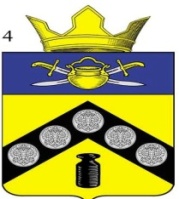 АДМИНИСТРАЦИЯПИМЕНО-ЧЕРНЯНСКОГО СЕЛЬСКОГО ПОСЕЛЕНИЯКОТЕЛЬНИКОВСКОГО МУНИЦИПАЛЬНОГО РАЙОНАВОЛГОГРАДСКОЙ ОБЛАСТИПОСТАНОВЛЕНИЕот «27» марта 2020 г.   №  12/1Об утверждении порядка проведения проверок информации, содержащейся в уведомлениях о выявлении самовольных построек на территории Пимено-Чернянского сельского поселения Котельниковского муниципального района Волгоградской области, и принятия мер по устранению выявленных нарушенийВ целях предотвращения самовольного строительства на территории Пимено-Чернянского сельского поселения Котельниковского муниципального района Волгоградской области, принятия мер к сносу самовольно возведенных объектов и на основании статьи 222 Гражданского кодекса Российской Федерации, Градостроительного кодекса Российской Федерации, Земельного кодекса Российской Федерации, Федерального закона от 06.10.2003 № 131-ФЗ «Об общих принципах организации местного самоуправления в Российской Федерации», Устава Пимено-Чернянского сельского поселения Котельниковского муниципального района Волгоградской области, администрация Пимено-Чернянского сельского поселения Котельниковского муниципального района Волгоградской области:постановляет: 1. Утвердить Порядок проведения проверок информации, содержащейся в уведомлениях о выявлении самовольных построек на территории Пимено-Чернянского сельского поселения Котельниковского муниципального района Волгоградской области, и принятия мер по устранению выявленных нарушений.2. Утвердить Положение о комиссии по вопросам самовольного строительства на территории Пимено-Чернянского сельского поселения Котельниковского муниципального района Волгоградской области.3. Признать утратившим силу постановление Администрации Пимено-Чернянского сельского поселения Котельниковского муниципального района Волгоградской области от 05.02.2018 № 8 «Об утверждении порядка выявления, пресечения самовольного строительства и принятия мер по сносу самовольных построек на территории Пимено-Чернянского сельского поселения»4. Настоящее постановление вступает в силу после его официального обнародования.5. Контроль за исполнением настоящего постановления возложить на главу Пимено-Чернянского сельского поселения Котельниковского муниципального района Волгоградской области.Глава Пимено-Чернянского сельского поселения                                                              О.В. КувшиновУтвержден постановлением администрации Пимено-Чернянского сельского поселения Котельниковского муниципального района Волгоградской области от 27.03.2020 № 12/1Порядок проведения проверок информации, содержащейся в уведомлениях о выявлении самовольных построек на территории Пимено-Чернянского сельского поселения Котельниковского муниципального района Волгоградской области, и принятия мер по устранению выявленных нарушений1. Настоящий Порядок регламентирует процедуры проведения проверок информации, содержащейся в уведомлениях о выявлении самовольных построек на территории Пимено-Чернянского сельского поселения Котельниковского муниципального района Волгоградской области, и принятия мер по устранению выявленных нарушений.2. В целях выявления самовольных построек администрацией Пимено-Чернянского сельского поселения Котельниковского муниципального района Волгоградской области создается комиссия по вопросам самовольного строительства (далее - комиссия).3. Комиссией осуществляется проверка информации, содержащейся в уведомлениях о выявлении самовольных построек (далее – уведомление), поступивших в администрацию Пимено-Чернянского сельского поселения Котельниковского муниципального района Волгоградской области от:а) исполнительных органов государственной власти, уполномоченных на осуществление государственного строительного надзора, государственного земельного надзора, государственного надзора в области использования и охраны водных объектов, государственного надзора в области охраны и использования особо охраняемых природных территорий, государственного надзора за состоянием, содержанием, сохранением, использованием, популяризацией и государственной охраной объектов культурного наследия;б) исполнительных органов государственной власти, уполномоченных на осуществление федерального государственного лесного надзора (лесной охраны), подведомственных им государственных учреждений, должностных лиц государственных учреждений, осуществляющих управление особо охраняемыми природными территориями федерального и регионального значения, являющихся государственными инспекторами в области охраны окружающей среды;в) органов местного самоуправления, осуществляющих муниципальный земельный контроль или муниципальный контроль в области охраны и использования особо охраняемых природных территорий.4. Общий срок рассмотрения уведомления и документов, подтверждающих наличие признаков самовольной постройки, а также принятия администрацией Пимено-Чернянского сельского поселения Котельниковского муниципального района Волгоградской области решения по результатам такого рассмотрения не может превышать двадцати рабочих дней со дня получения указанного уведомления и документов от органов и лиц, указанных в пункте 3 настоящего Порядка.5. Поступившее в администрацию Пимено-Чернянского сельского поселения Котельниковского муниципального района Волгоградской области уведомление вместе с документами, подтверждающими наличие признаков самовольной постройки, регистрируется в день его поступления и не позднее 3рабочих дней со дня регистрации передается в комиссию.Поступившие в администрацию Пимено-Чернянского сельского поселения Котельниковского муниципального района Волгоградской области обращения организаций и граждан о фактах незаконного строительства (реконструкции) объектов направляются в уполномоченные органы в порядке и сроки, установленные законодательством.6. Комиссия не позднее 3 рабочих дней со дня регистрации уведомления проводит проверку указанной в уведомлении информации.Проверка комиссией информации, содержащейся в уведомлении, включает в себя сбор в отношении земельных участков и объектов необходимых документов и сведений, а также, при необходимости, осмотр таких земельных участков и расположенных на них объектов.7. Комиссия осуществляет в отношении каждого земельного участка, указанного в уведомлении, и находящегося на нем объекта сбор следующих документов и сведений:а) о правообладателе земельного участка и целях предоставления земельного участка;б) о необходимости получения разрешения на строительство для производимых на земельном участке работ;в) о наличии разрешения на строительство (реконструкцию) объекта и акта ввода объекта в эксплуатацию, в случае, если такое разрешение или акт требуются;г) о правообладателе (застройщике) объекта;д) о расположении объекта относительно зон с особыми условиями использования территории или территории общего пользования либо полосы отвода инженерных сетей федерального, регионального или местного значения;е) о соответствии объекта виду разрешенного использования земельного участка, иным градостроительным нормам и правилам.В случае отсутствия в администрации Пимено-Чернянского сельского поселения Котельниковского муниципального района Волгоградской области соответствующих документов и сведений, администрация Пимено-Чернянского сельского поселения Котельниковского муниципального района Волгоградской области запрашивает такие документы и сведения в соответствующих органах государственной власти, органах местного самоуправления и не позднее 3 дней со дня поступления передает их комиссии. 8. При проверке информации, содержащейся в уведомлении, комиссия вправе осуществлять внешний осмотр и фото- или видеосъемку земельных участков и расположенных на них объектов, указанных в уведомлении.9. По результатам проверки информации, содержащейся в уведомлении, комиссией не позднее 3 рабочих  дней со дня истечения срока проверки, установленного в пункте 6 настоящего Порядка, составляется протокол с указанием проверенных объектов по форме, согласно приложению 1 к настоящему Порядку.Протокол утверждается председателем комиссии и подписывается членами комиссии.К протоколу приобщаются материалы фото- или видеосъемки осмотра объекта и документы, полученные в соответствии с пунктом 6 настоящего Порядка.10. В случае если в процессе проверки информации, содержащейся в уведомлении, признаки самовольной постройки не выявлены, комиссия не  позднее 3 рабочих дней со дня истечения срока, указанного в пункте 8 настоящего Порядка, передает уведомление и протокол с прилагаемыми к ним материалами и документами в администрацию Пимено-Чернянского сельского поселения Котельниковского муниципального района Волгоградской области.11. В случае если комиссией в процессе проведения мероприятий, указанных в настоящем Порядке, выявлены признаки самовольной постройки, комиссия не позднее 3 рабочих дней со дня истечения срока, указанного в пункте 9 настоящего Порядка, составляет акт проверки информации, содержащейся в уведомлении (далее – акт проверки), по форме согласно приложению 2 к настоящему Порядку.В акте проверки указываются сведения, указанные в пункте 7 настоящего Порядка, а также фиксируется факт производства строительных работ на момент осмотра (в случае его проведения) с указанием вида таких работ. При отсутствии производства строительных работ на момент осмотра фиксируется текущее состояние осмотренного объекта.Акт проверки утверждается председателем комиссии и подписывается членами комиссии.12. К акту проверки приобщаются следующие документы, полученные комиссией в соответствии с пунктом 7 настоящего Порядка:а) выписки из Единого государственного реестра недвижимости о зарегистрированных правах на объект, обладающий признаками самовольной постройки, и земельный участок, на котором он расположен, по состоянию на день составления акта;При отсутствии сведений в Едином государственном реестре недвижимости к акту должно быть приложено соответствующее уведомление об отсутствии сведений о зарегистрированных правах и документы, подтверждающие сведения о лице, осуществившего самовольную постройку и правообладателе земельного участка, на котором такая постройка создана или возведена (в случае если лицо, осуществившее самовольную постройку, удалось установить), которые должны содержать:  в отношении юридических лиц - наименование и местонахождение, индивидуальный номер налогоплательщика, основной государственный регистрационный номер; в отношении физических лиц - фамилию, имя, отчество и адрес места жительства лица;б) копии правоустанавливающих документов на земельный участок (при наличии);в) копии правоустанавливающих документов на объект (при наличии);г) описание самовольной постройки, материалы фото- или видеосъемки, отражающие внешние характеристики и вид самовольной постройки;д) документы, подтверждающие расположение самовольной постройки в зоне с особыми условиями использования территорий или на территориях общего пользования либо в полосах отвода инженерных сетей федерального, регионального или местного значения (в случае расположения самовольной постройки на указанной территории);е) схема размещения самовольной постройки на земельном участке с указанием ее параметров.13. Комиссия не  позднее 3 рабочих дней со дня истечения срока, указанного в пункте 11, передает уведомление, протокол и акт проверки с прилагаемыми к ним материалами и документами в администрацию Пимено-Чернянского сельского поселения Котельниковского муниципального района Волгоградской области.14. Администрация Пимено-Чернянского сельского поселения Котельниковского муниципального района Волгоградской области не  позднее 3 рабочих дней со дня поступления документов, указанных в пункте 13 настоящего Порядка, рассматривает их и по результатам такого рассмотрения совершает одно из следующих действий:1) принимает решение о сносе самовольной постройки либо решение о сносе самовольной постройки или ее приведении в соответствие с установленными требованиями в случаях, предусмотренных пунктом 4 статьи 222 Гражданского кодекса Российской Федерации;2) обращается в суд с иском о сносе самовольной постройки или ее приведении в соответствие с установленными требованиями;3) направляет, в том числе с использованием единой системы межведомственного электронного взаимодействия и подключаемых к ней региональных систем межведомственного электронного взаимодействия, уведомление о том, что наличие признаков самовольной постройки не усматривается, в исполнительный орган государственной власти, должностному лицу, в государственное учреждение или орган местного самоуправления, от которых поступило уведомление о выявлении самовольной постройки.15. Администрация Пимено-Чернянского сельского поселения Котельниковского муниципального района Волгоградской области не позднее 3 рабочих дней со дня получения от комиссии акта проверки включает сведения об объекте в Реестр самовольных построек на территории Пимено-Чернянского сельского поселения Котельниковского муниципального района Волгоградской области (далее - Реестр), порядок ведения которого устанавливается администрацией Пимено-Чернянского сельского поселения Котельниковского муниципального района Волгоградской области. Реестр ведется администрацией Пимено-Чернянского сельского поселения Котельниковского муниципального района Волгоградской области в электронном виде по форме, согласно приложению 3 к настоящему Порядку, и размещается на официальном сайте администрации Пимено-Чернянского сельского поселения Котельниковского муниципального района Волгоградской области в информационно-телекоммуникационной сети «Интернет» по адресу: пимено-чернянское.рф.Приложение 1к Порядку проведения проверок информации, содержащейся в уведомлениях о выявлении самовольных построек на территории Пимено-Чернянского сельского поселения Котельниковского муниципального района Волгоградской области,и принятия мер по устранению выявленных нарушений Форма                                                УТВЕРЖДАЮ                                                председатель комиссии по вопросам самовольного строительства на территории                                                Пимено-Чернянского сельского поселения Котельниковского муниципального района Волгоградской области                                                ___________________________                                                         (Ф.И.О.)                                                "__" _____________ 20___ г.                                               М.П.Протоколпроверки информации, содержащейся в уведомлении о выявлении самовольной постройкина территории Пимено-Чернянского сельского поселения Котельниковского муниципального района Волгоградской области                                                                                   "___" _____________ 20__ г.Члены  комиссии  по  вопросам  самовольного строительства на территории Пимено-Чернянского сельского поселения Котельниковского муниципального района Волгоградской области в составе:_____________________________________________________________________________________(Ф.И.О., должность)_____________________________________________________________________________________(Ф.И.О., должность)_____________________________________________________________________________________(Ф.И.О., должность)произвели обследование территории в границах:___________________________________________в результате обследования установлено:Подписи членов комиссии:К протоколу приобщаются материалы фото- или видеосъемки осмотра объекта (в случае его проведения) и документы, полученные в соответствии с пунктом 6 Порядка.Приложение 2к Порядку проведения проверок информации, содержащейся в уведомлениях о выявлении самовольных построек на территории Пимено-Чернянского сельского поселения Котельниковского муниципального района Волгоградской области,и принятия мер по устранению выявленных нарушенийФорма                                                                                                УТВЕРЖДАЮ                                                председатель комиссии по вопросам самовольного строительства на территории                                                Пимено-Чернянского сельского поселения Котельниковского муниципального района Волгоградской области                                                ___________________________                                                         (Ф.И.О.)                                                "__" _____________ 20___ г.                                               М.П.АКТпроверки  информации, содержащейся в уведомлении о выявлении самовольной постройки на территории Пимено-Чернянского сельского поселения Котельниковского муниципального района Волгоградской области"___" _____________ 20__ г.Время: _________Члены  комиссии  по  вопросам  самовольного строительства на территории Пимено-Чернянского сельского поселения Котельниковского муниципального района Волгоградской области в составе:_____________________________________________________________________________________________,(Ф.И.О., должность)_____________________________________________________________________________________________,(Ф.И.О., должность)_____________________________________________________________________________________________(Ф.И.О., должность)произвели обследование объекта:наименование объекта: ________________________________________________________________________,адрес (адресный ориентир) объекта: _____________________________________________________________,кадастровый номер: ___________________________________________________________________________.1. Сведения о правообладателе земельного участка:_____________________________________________________________________________________________(в отношении юридических лиц - наименование и местонахождение, индивидуальный номер налогоплательщика, основной государственный регистрационный номер; в отношении физических лиц - фамилию, имя, отчество и адрес места жительства лица, телефоны / если застройщик (правообладатель) не установлен: указывается: « не установлен»)2. Сведения о земельном участке:2.1__________________________________________________________________________________________,(реквизиты правоустанавливающих документов на земельный участок)2.2. _________________________________________________________________________________________,(вид разрешенного использования земельного участка)2.3. _________________________________________________________________________________________,(сведения о нахождении земельного участка в зонах с особыми условиями использования территории или территории общего пользования либо полосы отвода инженерных сетей федерального, регионального или местного значения)3. Сведения о правообладателе  (застройщике) объекта: _____________________________________________________________________________________________.(в отношении юридических лиц - наименование и местонахождение, индивидуальный номер налогоплательщика, основной государственный регистрационный номер; в отношении физических лиц - фамилию, имя, отчество и адрес места жительства лица, телефоны / если застройщик (правообладатель) не установлен: указывается: « не установлен»)4. Сведения об объекте:4.1. _________________________________________________________________________________,(реквизиты правоустанавливающих документов на объект)4.2. _________________________________________________________________________________, (вид объекта; вид использования объекта)4.3. _________________________________________________________________________________,(сведения о наличии, либо отсутствии разрешения на строительство и в случае наличия, реквизиты такого разрешения)4.4. _________________________________________________________________________________,(соответствие объекта виду разрешенного использования земельного участка)4.5. _________________________________________________________________________________,(необходимость получения разрешения на строительство объекта)4.3. _________________________________________________________________________________.(сведения о нахождении объекта в зонах с особыми условиями использования территории или территории общего пользования либо полосы отвода инженерных сетей федерального, регионального или местного значения)5.  Состояние  объекта: ________________________________________________________________________.(описание  выполненных  работ  с  указанием их характера: строительство, реконструкция)6. В результате осмотра установлено:______________________________________________________________________________________________________________________________________________________________________________________________________________________________________________________________________________________________________________________________________________________________________________________________________________________________________________________________________________________________________________________________________________________________________________(содержание выявленных нарушений со  ссылкой  на нормативные правовые акты)___________________       _______________________________________________________________________           (подпись)                                                                           (Ф.И.О., должность)___________________       _______________________________________________________________________           (подпись)                                                                           (Ф.И.О., должность)___________________       _______________________________________________________________________           (подпись)                                                                           (Ф.И.О., должность)Примечание.   К  акту  проверки информации, содержащейся в уведомлении о выявлении самовольной постройки, в обязательном порядке прилагаются обосновывающие его материалы.Приложение 3к Порядку проведения проверок информации, содержащейся в уведомлениях о выявлении самовольных построек на территории Пимено-Чернянского сельского поселения Котельниковского муниципального района Волгоградской области,и принятия мер по устранению выявленных нарушенийФормаРЕЕСТРсамовольных построек на территории Пимено-Чернянского сельского поселения Котельниковского муниципального района Волгоградской областиУтверждено постановлением администрации Пимено-Чернянского сельского поселения Котельниковского муниципального района Волгоградской области от 27.03.2020 № 12/1Положениео комиссии по вопросам самовольного строительства на территории Пимено-Чернянского сельского поселения Котельниковского муниципального района Волгоградской области1. Общие положения1.1. Настоящее Положение определяет порядок работы комиссии по вопросам самовольного строительства на территории Пимено-Чернянского сельского поселения Котельниковского муниципального района Волгоградской области (далее – комиссия). 2. Компетенция комиссии2.1. Комиссия создается в целях выявления самовольных построек в ходе проведения проверок информации, содержащейся в уведомлениях о выявлении самовольных построек, документов, подтверждающих наличие признаков самовольной постройки, и организации работ по сносу самовольных построек, возведенных на территории Пимено-Чернянского сельского поселения Котельниковского муниципального района Волгоградской области2.2. Права и обязанности комиссии определяются Порядком проведения проверок информации, содержащейся в уведомлениях о выявлении  самовольных построек на территории Пимено-Чернянского сельского поселения Котельниковского муниципального района Волгоградской области, и принятия мер по устранению выявленных нарушений (далее – Порядок).3. Организация работы комиссии3.1. Комиссия является коллегиальным органом, персональный состав которого утверждается правовым актом администрации Пимено-Чернянского сельского поселения Котельниковского муниципального района Волгоградской области.3.2. Численный состав комиссии не может быть менее 5 человек. Председатель, заместитель председателя и секретарь комиссии назначаются администрацией Пимено-Чернянского сельского поселения Котельниковского муниципального района Волгоградской области из числа членов комиссии. В состав комиссий могут включаться представители органов государственной власти (по согласованию), органов местного самоуправления Пимено-Чернянского сельского поселения Котельниковского муниципального района Волгоградской области (по согласованию).3.3. Работой комиссии руководит председатель комиссии, а в его отсутствие – заместитель председателя комиссии.3.4. Председатель комиссии:осуществляет общее руководство деятельностью комиссии;ведет заседания комиссии;запрашивает информацию, необходимую для работы комиссии;направляет информацию, предусмотренную Порядком;подписывает (утверждает) документы, предусмотренные Порядком и по вопросам деятельности Комиссии; осуществляет иные полномочия по вопросам деятельности комиссии.3.5. Члены комиссии:участвуют в работе комиссии;вносят предложения по вопросам, относящимся к деятельности комиссии;подписывают документы, предусмотренные Порядком.3.6. Организацию заседаний комиссии осуществляет секретарь комиссии.Секретарь комиссии:оповещает членов комиссии о предстоящих заседаниях и иных мероприятиях, осуществляемых комиссиями в соответствии с Порядком;готовит материалы к очередному заседанию комиссии;оформляет протоколы и иные документы, по вопросам деятельности комиссии;обеспечивает ведение и сохранность документации комиссии.3.7. Заседание комиссии считается правомочным, если на нем присутствует более половины членов комиссии.3.8. Решения комиссии принимаются простым большинством голосов. В случае равенства голосов решающим является голос председательствующего на заседании комиссии.3.9. Материально-техническое обеспечение работы комиссии осуществляет администрация Пимено-Чернянского сельского поселения Котельниковского муниципального района Волгоградской области.адрес объектапризнаки самовольной постройки* *если выявлены – перечислить* не выявленыN п/пДата поступления уведомления о выявлении самовольной постройки и документов, подтверждающих наличие признаков самовольной постройкиДата выявления самовольной постройкиНаименование самовольной постройки с указанием адреса (адресного ориентира), местонахожденияНаименование территории (зона), в пределах которой создана (возведена) самовольная постройкаДата принятия решения о сносе  самовольной постройки либо решения о сносе самовольной постройки или ее приведении в соответствие с установленными требованиямиДата направления уведомления о том, что наличие признаков самовольной постройки не усматриваетсяДата обращения в суд с иском о сносе самовольной постройки или ее приведении в соответствие с установленными требованиямиРезультат рассмотрения иска судомДата возбуждения исполнительного производстваРезультат исполнения1234567891011